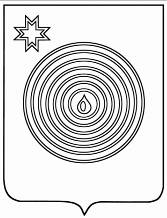 Глава муниципального образования «Жужгесское»«Жужгесское» муниципал кылдытэтлэн тороез__________________________________________________ПОСТАНОВЛЕНИЕот 01 марта  2018 года			            		                 №3д. Большой ЖужгесО проведении публичныхслушаний в муниципальномобразовании «Жужгесское»В целях обсуждения проектов муниципальных правовых актов по вопросам местного значения с участием жителей муниципального образования, в соответствии с Федеральным законом от 06.10.2003 №131-ФЗ «Об общих принципах организации местного самоуправления в Российской Федерации», руководствуясь Уставом муниципального образования «Жужгесское», принятым решением Совета депутатов муниципального образования «Жужгесское» от 09.12.2005 № 5,   п о с т а н о в л я ю:1. Назначить проведение публичных слушаний в муниципальном образовании «Жужгесское» по обсуждению проекта решения Совета депутатов муниципального образования «Жужгесское»: о внесении изменений в Устав муниципального образования «Жужгесское»; 2. Публичные слушания провести в форме слушаний по проектам муниципальных правовых актов в Администрации муниципального образования «Жужгесское» с участием представителей общественности муниципального образования (слушания в органе местного самоуправления муниципального образования).3. Подготовку и проведение публичных слушаний возложить на Администрацию муниципального образования «Жужгесское». 4. Публичные слушания провести 22 марта 2018 года  в 17-00 часов в здании Администрации муниципального образования «Жужгесское», расположенной по адресу: УР, Увинский район, д. Большой Жужгес, ул. Клубная, 25.5. Информацию о проведении публичных слушаний по проекту решения указанного в пункте 1 настоящего постановления опубликовать в периодическом печатном издании муниципального образования «Жужгесское» «Бюллетень правовых актов органов местного самоуправления муниципального образования «Жужгесское».Предложения по проекту решения указанного в пункте 1 настоящего постановления представляются в Администрацию муниципального образования «Жужгесское» до 21 марта 2018 года. 6. Настоящее постановление подлежит опубликованию в периодическом печатном издании муниципального образования «Жужгесское» «Бюллетень правовых актов органов местного самоуправления муниципального образования «Жужгесское», на странице mozhuzhgesskoe@mail.ru интернет сайта муниципального образования «Увинский район».Глава муниципального образования                                           З.П.Глушкова      